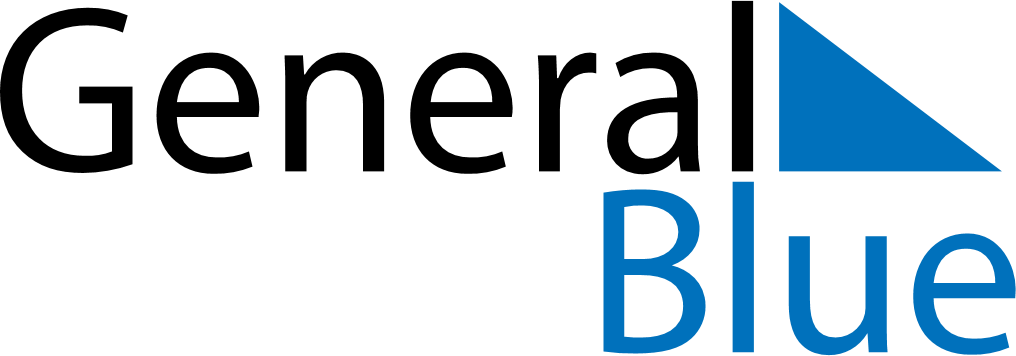 Daily PlannerFebruary 16, 2025 - February 22, 2025Daily PlannerFebruary 16, 2025 - February 22, 2025Daily PlannerFebruary 16, 2025 - February 22, 2025Daily PlannerFebruary 16, 2025 - February 22, 2025Daily PlannerFebruary 16, 2025 - February 22, 2025Daily PlannerFebruary 16, 2025 - February 22, 2025Daily Planner SundayFeb 16MondayFeb 17TuesdayFeb 18WednesdayFeb 19ThursdayFeb 20 FridayFeb 21 SaturdayFeb 22MorningAfternoonEvening